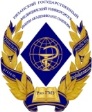 Ministère de la Santé de la Fédération de RussieÉtablissement budgétaire fédéral d'État de l'enseignement supérieur«Université de médecine d'État de Riazan nommé d'après l'académicien I.P. Pavlov»du Ministère de la Santé de la Fédération de Russie(FGBU VO RiazGMU du Minzdrav de Russie)Travail d'examen sur la matière CHIMIEInstruction pour faire le travailLe travail d'examen comprend 27 questions.Pour faire le travail d'examen de la Chimie on a 1 heure (60 minutes).Les réponses aux questions sont un nombre (chiffre). Choisissez une bonne réponse et marquez-la dans la matrice.Si vous avez fait une erreur et que vous voulez la corriger, rayez-la et écrivez la bonne réponse.Version de démonstration 1. La formule électronique 1s22s22p63s23p3 appartient à l'atome qui forme les oxydes     1) CO22) P2O53) SO34) PbO2Choisissez une bonne réponse parmi les options de réponse proposées.2. Dans quelle série les éléments chimiques sont classés par ordre de croissance du  rayon atomique    1) Mg – Ca – Sr2) S – Se – O3) N – O – F4) Si – C – NChoisissez une bonne réponse parmi les options de réponse proposées.3. La longueur de liaison la plus courte entre les atomes de carbone est dans la molécule     1) С3Н82) С2Н43) С2Н64) С6Н6Choisissez une bonne réponse parmi les options de réponse proposées.4.   Le manganèse a le degré d'oxydation le plus élevé dans le composé     1) MnCl22) KMnO43) K2MnO44) MnO2Choisissez une bonne réponse parmi les options de réponse proposées.5.  Dans la substance le nitrate d'ammonium (NН4NO3) il y a des liaisons chimiques      1) métallique et ionique2) ionique et covalente polaire3) ionique et covalente apolaire  4) covalente polaire et covalente apolaire  Choisissez une bonne réponse parmi les options de réponse proposées.6.  Parmi les substances listées    A) CH3COOHB) H2CO3C) H3PO4D) C6H5COOHE) HNO3F) H2SO3 les acides monobasiques sont:     1) BDF2) BCF3) ADE4) BDEChoisissez une bonne réponse parmi les options de réponse proposées.7.  Les trois substances peuvent réagir avec l'eau      1) Ca ; Na2O2 ; Br22) Zn ; NaCl ; HCl 3) AgNO3 ; Na ; C6H64) Mg ; NaNO3 ; CH4Choisissez une bonne réponse parmi les options de réponse proposées.8. L'oxyde d'aluminium (Al2O3) réagit avec chacune des deux substances     1) NaOH et H2O2) HCHCet H2O3) HCl et NaOH4) CH3COOH et NH4OHChoisissez une bonne réponse parmi les options de réponse proposées.9. Établir une correspondance entre les réactifs et les produits de la réaction, pour chaque position indiquée par une lettre, choisir une position correspondante indiquée par un chiffreRÉACTIFS                                         PRODUITS DE LA RÉACTION A) Cu+ HNO3(concentré)→                             1) Cu(NO3)2+NO2+ H2OB) Cu+ HNO3(dilué)→                                  2) Cu(NO3)2+ H2OC) CuSO4 +NaOH →                                  3) Cu(NO3)2+NO+ H2OD) Cu(OH)2 + HNO3(concentré)→                     4) Cu(OH)2+Na2SO4Écrivez les numéros choisis dans le tableau sous les lettres correspondantes.10.  Une solution d'hydroxide de sodium (NaОН) réagit avec chacune des substances     1) MgSO4; NaCl ; HCl2) ZnO; H2SO4; Al(OH)33) H2SO4; CO2; Mg(OH)24) Na2CO3; H3PO4; Al2O3Choisissez une bonne réponse parmi les options de réponse proposées.11.  Dans le schéma de conversion:          x1                           x2FeCl3 → Fe(OH)3 → Fe(NO3)3Les substances «Х1» et «Х2» peuvent être respectivement     1) HNO32) N2O53) NaOH4) Na2O5) H2OÉcrivez les chiffres dans la réponse, en les disposant dans l'ordre correspondant aux lettres: Choisissez une bonne réponse parmi les options de réponse proposées.12.   L'isobutane et le 2-méthylpropane sont     1) isomères structuraux2) la même substance3) homologues4) isomères géométriquesChoisissez une bonne réponse parmi les options de réponse proposées.13. Établir une correspondance entre les réactifs et les produits de réaction, pour chaque position indiquée par une lettre, choisir une position correspondante indiquée par un chiffreRÉACTIFS                                       PRODUITS DE LA RÉACTIONA) СH3-СH=СH2+Сl2→                       1) 1,2- dibromopropaneB) СH3-СH2-СH2-OH+HСl→               2) 1,2– dichloropropaneC) СH3-СH2-С≡СH+2HСl→                3) 2,2- dichlorobutaneD) СH3-СH=СH2+Br2→                       4) 1- chloropropaneÉcrivez les numéros choisis dans le tableau sous les lettres correspondantes.Решение.Из перечисленных веществ железо в одну стадию можно перевести в хлорид железа(III) при реакции с хлором (вещество № 2), далее его в одну стадию можно перевести в хлорид железа(II) по реакции с металлическим железом (вещество № 4).Ответ: 24.Ответ: 24622524Раздел кодификатора ФИПИ: 2.8 Взаимосвязь различных классов неорганических веществРешение.Установите соответствие.A) Метилэтиловый эфир — простой эфир , формула № 2.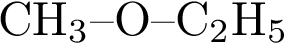 Б) Пропановая кислота — кислота , формула № 1.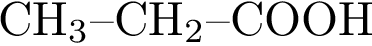 B) Пропаналь — альдегид , формула № 3.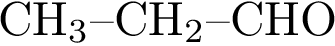 Ответ: 213.Ответ: 2138094213Источник: РЕШУ ЕГЭРаздел кодификатора ФИПИ: 3.3 Классификация органических веществ. Номенклатура органических веществ14. Etablir une correspondance entre la formule d'une substance organique et son nom, pour chaque position indiquée par une lettre, choisir une position correspondante indiquée par un chiffreFORMULES DE  SUBSTANCES                  NOMS DE SUBSTANCES A) CH2=CH-CH=CH2                                 1) 2,2,3- triméthylbutaneB) CH2=С(CH3)-CH=CH2                                         2) buta-1,3-dièneC) CH3-CH(CH3)-CH(CH3)-CH3                 3) 2,3- diméthylbutaneD) CH3-C(CH3)2-CH(CH3)-CH3                  4) 2-méthylbuta-1,3- dièneÉcrivez les numéros choisis dans le tableau sous les lettres correspondantes.15. Решение.Молекулярная формула 2-нитропропана — .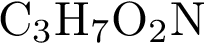 Такой же состав имеют вещества: (1) и (3) .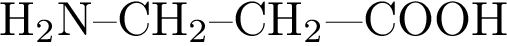 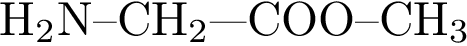 Ответ: 13.Ответ: 13|31734613|31Источник: РЕШУ ЕГЭРаздел кодификатора ФИПИ: 3.1 Теория строения органических соединений. Взаимное влияние атомов в молекулахQuel polymère est utilisé en médecine comme matériau de pansement1) polychlorure de vinyle2) cellulose 3) polystyrène4) téflonChoisissez une bonne réponse parmi les options de réponse proposées.16. Dans un laboratoire le propane (C3H8) peut être fabriqué par la réaction du butanoate de sodium avec la substance     1) HBr2) NaOH3) Na2CO34) H2SiO3Choisissez une bonne réponse parmi les options de réponse proposées.17.  Dans le schéma de conversion                       Х1                                      Х2        propène  →  propan-2-ol  →  2- chloropropaneles substances «Х1» et «Х2» peuvent être respectivement     1) Cl22) NaOH3) CH3Cl4) H2O5) HClÉcrivez les chiffres dans la réponse, en les disposant dans l'ordre correspondant aux lettres.Choisissez une bonne réponse parmi les options de réponse proposées.18. La réaction de l'oxyde de soufre (IV) avec le dioxygène est une réaction     1) de combinaison, hétérogène2) de combinaison, endothermique3) homogène, catalytique4) hétérogène, catalytiqueChoisissez une bonne réponse parmi les options de réponse proposées.19.  La vitesse de réaction d’hydrolyse d'un sel en solution augmente en cas de     1) la dilution de la solution avec de l'eau et la réchauffe2) l'augmentation de la concentration de la solution et la réchauffe 3) la dilution de la solution avec de l'eau et du refroidissement 4) la précipitation du soluté de la solution et la réchauffe Choisissez une bonne réponse parmi les options de réponse proposées.20. Si un état d’équilibre dynamique est atteint dans un processus réversible, alors    1) la vitesse de la réaction directe est supérieure à la vitesse de la réaction inverse2) les concentrations de réactifs sont supérieures aux concentrations de produits3) la vitesse de la réaction directe est égale à la vitesse de la réaction inverse4) les concentrations de produits de réaction sont inférieures aux concentrations de réactifsChoisissez une bonne réponse parmi les options de réponse proposées.21. En solution aqueuse, il se dissocie par des étapes     1) Al2(SO4)32) H2SO33) C2H5COOH4) NН4OHChoisissez une bonne réponse parmi les options de réponse proposées.22. Le glycérol, contrairement au propan-1-ol, réagit avec     1) l'hydroxyde de cuivre(II) et le chlorure d'hydrogène2) l'hydroxyde de cuivre (II) et une base forte 3) l'acide sulfurique et le sodium4) l'acide sulfurique et le bromure d'hydrogèneChoisissez une bonne réponse parmi les options de réponse proposées.23. Établir une correspondance entre la formule d'une substance et le degré d'oxydation du carbone qu'elle contient : pour chaque position indiquée par une lettre, choisir une position correspondante indiquée par un chiffreA) CH3Сl                                                  1) -2B) C2H6                                                     2) -3C) CCl4                                                                                 3) 0D) CH2Cl2                                                  4) +3                                                                  5) +4                             Écrivez les numéros choisis dans le tableau sous les lettres correspondantes.24.   La masse de dioxygène nécessaire à la combustion complète de 11,2 L (conditions normales) de sulfure d'hydrogène est égale à     1) 32 g2) 9,6 g3) 24 g4) 48 gChoisissez une bonne réponse parmi les options de réponse proposées.25.     25 g d'eau ont été ajoutés à 75 g d'une solution de sel à 15%. Quelle est la fraction massique de sel dans la solution obtenue     1) 11,25%2) 11,5%3) 15%4) 10%Choisissez une bonne réponse parmi les options de réponse proposées.26. Lorsque 18 g de monoalcool saturé réagissent avec le sodium métallique, 3,36 litres de gaz sont libérés. Déterminer la formule moléculaire de l'alcool     1) C3H7OH     2) C2H5OH     3) CH3OH     4) C4H9OHChoisissez une bonne réponse parmi les options de réponse proposées.27. En cas de la combustion complète de 0,9 g d'amine primaire saturée, 0,224 L de diazote (conditions normales) sont libérés. Déterminer la formule moléculaire de cette amine      1) CH3NH2     2) C4H9NH2     3) C3H7NH2     4) C2H5NH2Choisissez une bonne réponse parmi les options de réponse proposées.RéponsesVersion de démonstration Pour une bonne réponse aux questions: De 1 à 10 – 2 points;De 11 à 20 – 3 points;De 21 à 24 – 4 points;De 25 à 26 – 7 points;De 27 à 28 – 10 points.Total de points est 100.Note «très bien » - 75-100 points;Note « bien » - 60-75 points;Note « satisfaisant » - 40-60 points ;Note « insatisfaisant » - moins de 40 points.ABCDX1X2ABCDABCDX1X2ABCD№ questionRéponse № question Réponse216.2117.4,5218.3219.1220.3321.2122.1323.1,2,5,31,3,4,224.3225.13,126.1227.42,4,3,12,4,3,12